Acts 3:1-4:22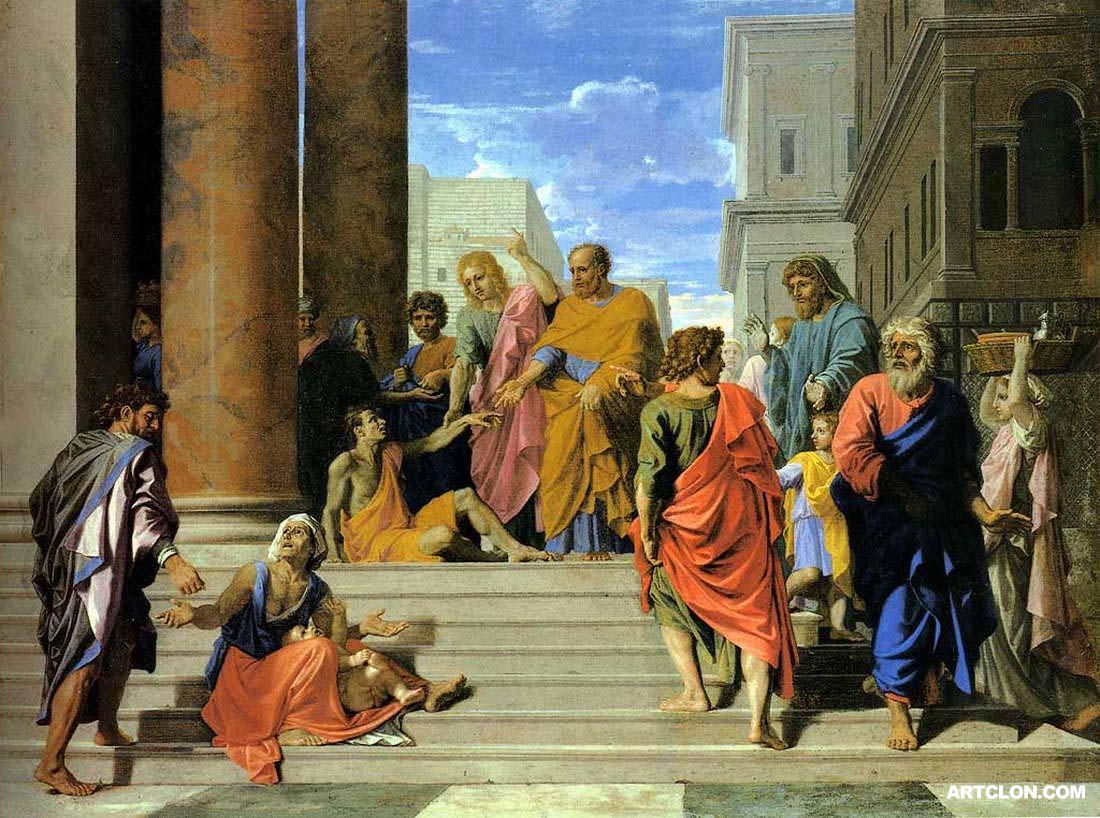 Peter and John Heal (3:1-11)“at the hour of prayer” : 3pm“The gate called beautiful” Horaian: beautiful, or timely, or seasonal“In the name of Jesus, get up and walk.”How was Peter able to perform this miracle?Why does Luke include this miracle?“and entered the temple with them”“walking and leaping and praising God.” Peter Preaches (3:12-4:4)“ran together to them in the portico called Solomon’s.” on the way out of the Temple“Men of Israel”v.13-15What is Peter summarizing?Is this sermon for us or not?“v.17-18Where does Peter turn for support for his argument?“repent therefore and turn back”What is repentance?Is our repentance the same as these hearers’ repentance?“times of refreshing” “send the Christ appointed for you” “the time of restoring all things” Deuteronomy 18:15ffWho does Peter say Moses was talking about?Who was Moses talking about? “God first resurrected His servant and sent him speaking to you on turning each from your eviling.” Why were the Sadducees greatly annoyed? How many believed now? Peter and John before Council (4:5-22)“By what power or by what name did you do this? (echo Luke 20:2-8)v.11 – Luke 20:16-18, Psalm 118:22v.12: Saved from what?v.14-17 – Luke 20:9-16“for all were praising God for what had happened.”